“ NAJ   DJEČJE   DJELO “2017.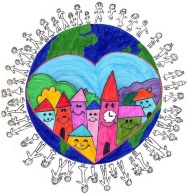 PRIJAVNI   OBRAZACMoje ime i prezime  :  Iz  mjesta               :  Idem u školu (iliradim  ili.........        ) :   Saznao sam za vašuakciju                    :_/__Prijavljujem !!!!!Dječaka ili djevojčicu :  Iz mjesta                    : ____________________Učenika/cu škole         : ____________________ Rođenog/rođenu        : _____________________On / ona je učinio/la  hrabro , humano  djelo ( kratki opis ) :Kontaktirati me možetena adresu  i  telefon       U Lovranu,  _________________.                                                                                                                                                   ___________________                                                                                                / potpis podnosioca prijave /                                                                    